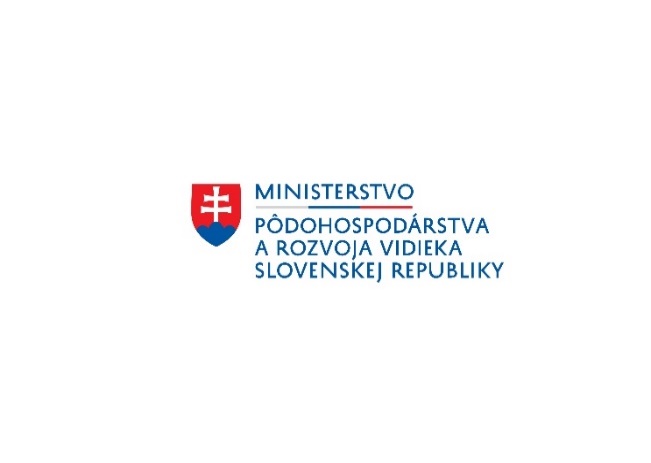 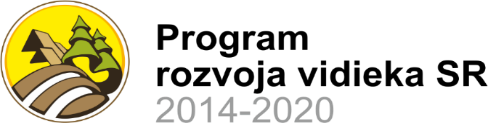 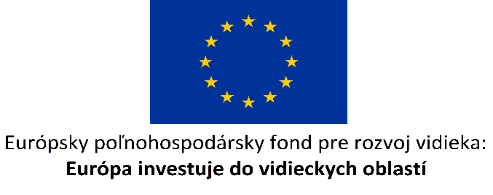 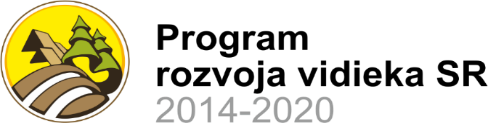 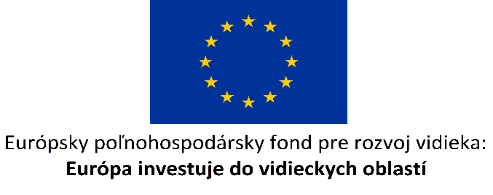 Názov projektu:  Obstaranie súboru technológií do konzervárenskej výrobyCieľ a popis projektu: Cieľom projektu je inovovať svoj výrobný program, technológie aj procesy. Inováciou procesov, technológií má spoločnosť za cieľ uspieť nielen na domácom, ale aj na medzinárodnom trhu.Tento projekt sa realizuje vďaka podpore z Európskeho poľnohospodárskeho fondu pre rozvoj vidieka v rámci Programu rozvoja vidieka SR 2014 – 2022.Program: Program rozvoja vidieka SR 2014 – 2022Spolufinancovaný fondom: Európsky poľnohospodársky fond pre rozvoj vidieka (EPFRV)Opatrenie č./názov : 4 Investície do hmotného majetku – časť B) Investície do spracovania, uvádzania na trh, vývoja poľnohospodárskych výrobkov  a prispievajúce k úsporám energetickej spotrebyPodopatrenie č./názov: 4.2 Podpora pre investície na spracovanie/uvádzanie na trh a/alebo vývoj poľnohospodárskych výrobkovKód Výzvy: 51/PRV/2021 – AKTUALIZÁCIA Č. 4	Poskytovateľ: Pôdohospodárska platobná agentúraPrijímateľ: A + Z Rišňovský, Halász, s.r.o.Sídlo:  Veľké Úľany 737, 925 22 Veľké ÚľanyMiesto realizácie projektu: Veľké Úľany            Celková výška oprávnených výdavkov projektu: 416 167,04 EURNenávratný finančný príspevok (EPFRV/ŠR SR):  208 083,52 EURhttp://www.mpsr.sk/, http://www.apa.sk/